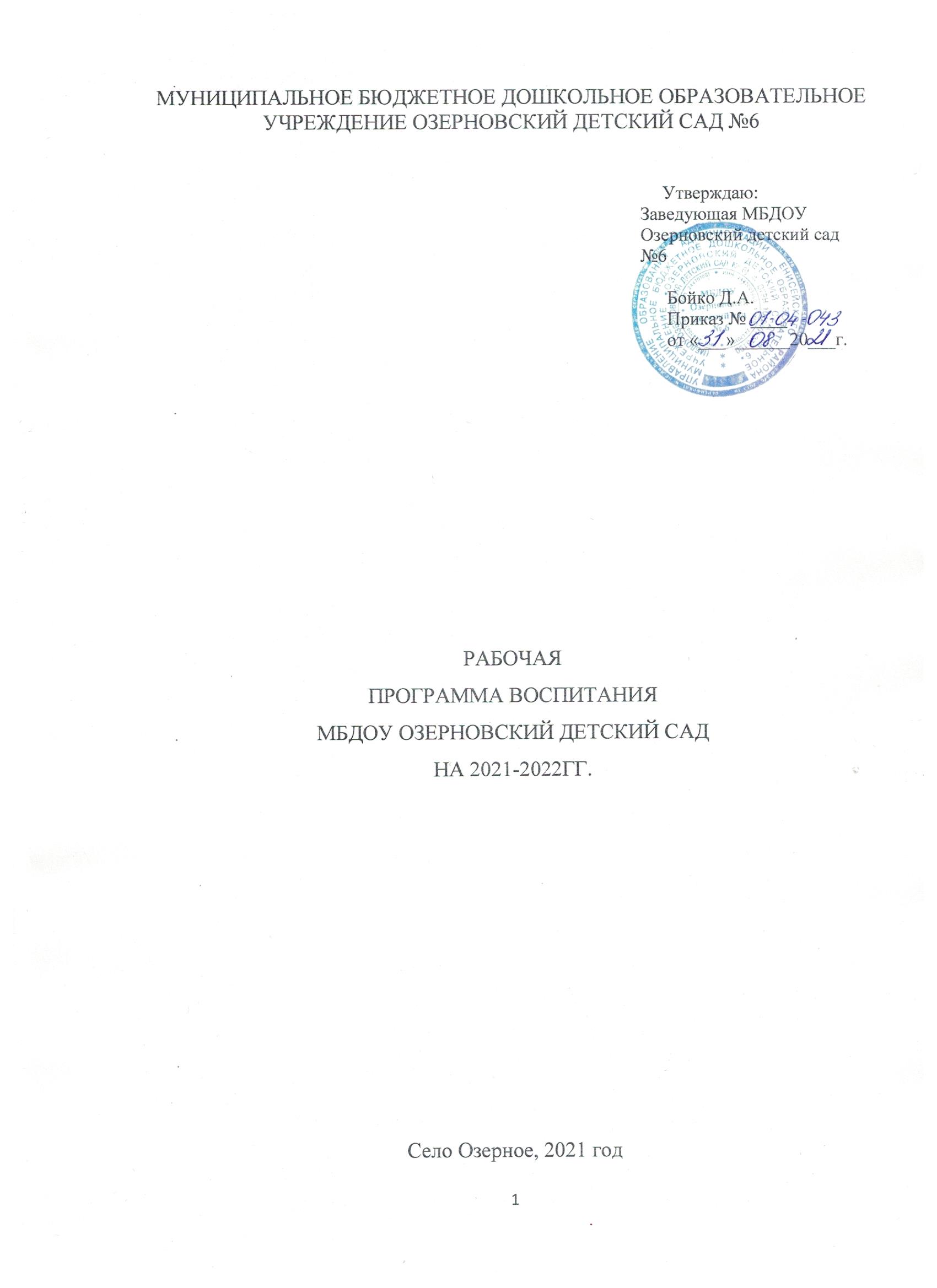 Авторы составители:Рабочая программа воспитания рассмотрена / принята на заседаниипедагогического совета (протокол № ___ от «____»_________20___ г.).Рабочая программа воспитания разработана в соответствии с действующимзаконодательством в сфере образования.ПОЯСНИТЕЛЬНАЯ ЗАПИСКАПрограмма воспитания является обязательной частью основной образовательной программы МБДОУ «Детский сад №18» (далее - ООП ДО).  Программа обеспечивает реализацию Федерального закона от 31 июля 2020 года № 304-ФЗ «О внесении изменений в Федеральный закон «Об образовании в Российской Федерации» по вопросам воспитания обучающихся» При составлении Программы воспитания использованы «Примерная программа воспитания» (одобрена решением Федерального учебно-методического объединения по общему образованию Министерства просвещения России (протокол от 2 июня 2020 года № 2/20), внесена в Реестр примерных основных общеобразовательных программ и размещена на сайте https://fgosreestr.ru/, «Стратегия развития воспитания в Российской Федерации на период до 2025 года». Программа воспитания направлена на решение вопросов гармоничного социально-коммуникативного развития детей дошкольного возраста. В центре программы воспитания в соответствии с Федеральными государственными образовательными стандартами дошкольного образования (далее – ФГОС ДО) находится одна из ключевых задач: формирование общей культуры личности детей, в том числе ценностей здорового образа жизни, развития их социальных, нравственных, эстетических, интеллектуальных, физических качеств, инициативности, самостоятельности и ответственности ребенка (1.6. п.6 ФГОС ДО). Программа призвана обеспечить достижение детьми личностных результатов, указанных во ФГОС ДО: ребенок обладает установкой положительного отношения к миру, к разным видам труда, другим людям и самому себе, обладает чувством собственного достоинства; активно взаимодействует со взрослыми и сверстниками, участвует в совместных играх. Способен договариваться, учитывать интересы и чувства других. Может следовать социальным нормам поведения и правилам в разных видах деятельности. Обладает начальными знаниями о себе, о природном и социальном мире, в котором он живет; знаком с произведениями детской литературы; обладает элементарными представлениями из области живой природы, истории и т.п. (4.6. ФГОС ДО). В программе описана система возможных форм и методов работы с воспитанниками. Программа воспитания включает в себя три основных раздела: Раздел 1. Целевые ориентиры и планируемые результаты программы воспитания; Раздел 2. Содержание программы воспитания ДОУ; Раздел 3. Организационные условия реализации программы воспитания. Программа воспитания содержит вариативные модули: •	Модуль 1 - «Основы здорового образа жизни» •	Модуль 2 - «Патриотическое воспитание» •	Модуль 3 - «Трудовое воспитание и ранняя профориентация»2. ОСНОВНЫЕ РАЗДЕЛЫ ПРОГРАММЫРАЗДЕЛ 1Особенности организуемого воспитательного процессаОбразовательный процесс в МБДОУ «Озерновский детский сад №6» осуществляется в соответствии с требованиями федерального государственного образовательного стандарта дошкольного образования, утвержденного приказом Минобрнауки России от 17.10.2013 № 1155 (далее – ФГОС ДО). В связи с этим обучение и воспитание объединяются в целостный процесс на основе духовно-нравственных и социокультурных ценностей и принятых в обществе правил, и норм поведения в интересах человека, семьи, общества.  Муниципальное бюджетное дошкольное образовательное учреждение «Озерновский детский сад № 6» открыто в 1989 году. МБДОУ – отдельно стоящее здание, расположенное внутри жилого комплекса с. Озерное, Енисейского района, Красноярского края.Учреждение расположено по адресу: Красноярский край, Енисейский район, село Озерное, ул. Ленинградская, 56.  Телефон (факс) 8(39195) 7-12-85.Учредитель: муниципальное образование Енисейский район Красноярского края Лицензия на право ведения образовательной деятельности №4956-л от 25.04.2011.Свидетельство о государственной аккредитации: АА 1638.01 №742 от 27.02.2009.МБДОУ Озерновский детский сад № 6 функционирует в режиме 12-часового пятидневного пребывания детей (с 07.00 до 19.00). Режим, установленный в ДОУ, позволяет рационально организовывать различные виды деятельности с учетом времени года, предусматривает постепенность перехода от одного режимного момента к другому, учитывать психофизиологические особенности и возможности организма.Земельный участок озеленен, оборудован, имеет спортивную площадку, оснащен навесами и необходимыми средствами для проведения учебно-воспитательной работы на свежем воздухе.Гигиеническая оценка помещения МБДОУ соответствует «Санитарным эпидемиологическим требованиям к устройству, содержанию и организации режима работы дошкольных образовательных учреждений». СанПиН 2.4.1.3049-13.В одном микрорайоне с дошкольным учреждением располагается общеобразовательная школа № 47, районный дом культуры, сельская библиотека. Это создает благоприятные возможности для обогащения деятельности в ДОУ, расширяет спектр возможностей осуществлению сотрудничества с общественными организациями.МБДОУ располагает: 6 групповыми помещениями, музыкально-спортивным залом, методическим и медицинским кабинетами, изолятором, кабинетом психолога, рядом служебных помещений.Группа раннего возраста – две,43 человека;Группа младшего возраста – одна,25 человек;Группа среднего возраста – одна, 20 человек;Группа старшего дошкольного возраста – две, 44 человека.Численный состав контингента воспитанников на 2021-2022 уч. г.- 132 человека.Социальными заказчиками реализации Программы как комплекса воспитательных услуг выступают, в первую очередь, родители воспитанников как гаранты реализации прав ребенка на уход, присмотр и оздоровление, воспитание и обучение. К особенностям социокультурной ситуации семей, чьи дети посещают ДОУ, можно отнести преобладание потребительской позиции, сниженный уровень интереса к жизни детей в детском саду, противоречивость поведения, образцов поведения и отношения к окружающему миру, к другим людям. Основной целью педагогической работы МБДОУ «Озерновский детский сад №6» является формирования общей культуры личности детей, в том числе ценностей здорового образа жизни, развития их социальных, нравственных, эстетических, интеллектуальных, физических качеств, инициативности, самостоятельности и ответственности ребенка, формирования предпосылок учебной деятельности.  Процесс воспитания в ДОУ основывается на следующих принципах взаимодействия педагогических работников и воспитанников: •	позитивная социализация ребенка (предполагает, что освоение ребенком культурных норм, средств и способов деятельности, культурных образцов поведения и общения с другими людьми, приобщение к традициям семьи, общества, государства происходит в процессе сотрудничества со взрослыми и другими детьми и направлено на создание предпосылок к полноценной деятельности ребенка в изменяющемся мире; •	личностно - развивающий и гуманистический характер взаимодействия взрослых (родителей (законных представителей), педагогических и иных работников ДОУ и детей). Личностно-развивающее взаимодействие является неотъемлемой составной частью социальной ситуации развития ребенка в организации, условием его эмоционального благополучия и полноценного развития; •	содействие и сотрудничество детей и взрослых, признание ребенка полноценным участником (субъектом) воспитательных отношений. Этот принцип предполагает активное участие всех субъектов отношений – как детей, так и взрослых – в реализации программы воспитания; •	партнерство ДОУ с семьей. Сотрудничество, кооперация с семьей, открытость в отношении семьи, уважение семейных ценностей и традиций, их учет в образовательной работе являются важнейшим принципом воспитательной программы. Сотрудники ДОУ должны знать об условиях жизни ребенка в семье, понимать проблемы, уважать ценности и традиции семей воспитанников. Программа предполагает разнообразные формы сотрудничества с семьей как в содержательном, так и в организационном планах. •	сетевое взаимодействие с организациями социализации, образования, охраны здоровья и другими партнерами, которые могут внести вклад в развитие и воспитание детей, а также использование ресурсов местного сообщества и вариативных программ дополнительного образования детей для обогащения детского развития. Основными традициями воспитания в образовательной организации являются следующие:•	важной чертой каждого ключевого мероприятия, события и большинства используемых для воспитания других совместных дел педагогов, детей и родителей, является обсуждение, планирование, совместное проведение и создание творческого продукта (коллективного или индивидуального каждого участника); •	в проведении мероприятий МБДОУ «Озерновский детский сад №6» поощряется помощь старших детей младшим, социальная активность, стремление создать коллективный или индивидуальный творческий продукт, принять участие в общественно значимом деле; •	педагогические работники ДОУ ориентированы на формирование детского коллектива внутри одной возрастной группы, на установление доброжелательных и товарищеских взаимоотношений между детьми разных возрастов и ровесниками; умение играть, заниматься интересным делом в паре, небольшой группе; •	ключевой фигурой воспитания в ДОУ является воспитатель группы, реализующий по отношению к ребенку защитную, личностно развивающую, организационную, посредническую (в разрешении конфликтов) функции. Поскольку воспитатель является для ребенка фигурой очень значимой, именно на него ложится огромная ответственность за создание условий для личностного развития ребенка. РАЗДЕЛ2.Цель и задачи программы воспитанияЦель воспитания в ДОУ – личностное развитие ребенка дошкольного возраста, проявляющееся:  − в усвоении им знаний основных норм, которые общество выработало на основе базовых ценностей современного общества (в усвоении ими социально значимых знаний);  − в развитии его позитивных отношений к этим ценностям (в развитии их социально значимых отношений);  − в приобретении им соответствующего этим ценностям опыта поведения, применения сформированных знаний и отношений на практике (в приобретении опыта социально значимых дел).  Достижению поставленной цели воспитания дошкольников будет способствовать решение следующих основных задач:•	обогащать представления детей о многообразии культурных норм и ценностей, принятых в обществе; •	поддерживать самостоятельное взаимодействие и сотрудничество с взрослыми и сверстниками в разных видах деятельности, становление детского сообщества; •	воспитывать чувство ответственности, самостоятельности, инициативности, формирование основ патриотизма; •	углублять представления детей о правилах безопасного поведения и умение следовать им в •	поощрять проявления морально-волевых качеств. Планомерная реализация поставленных задач позволит организовать в ДОУ интересную и событийно насыщенную жизнь детей и педагогов, что станет эффективным способом воспитания подрастающего поколения. РАЗДЕЛ 3.  Виды, формы и содержание деятельностиВиды деятельности: •	игровая, включая сюжетно-ролевую игру, игру с правилами и другие виды игры, •	коммуникативная (общение и взаимодействие со взрослыми и сверстниками), •	познавательно-исследовательская (исследования объектов окружающего мира и экспериментирования с ними), •	восприятие художественной литературы и фольклора, •	самообслуживание и элементарный бытовой труд (в помещении и на улице), •	конструирование из разного материала, включая конструкторы, модули, бумагу, •	природный и иной материал, изобразительная (рисование, лепка, аппликация), •	музыкальная (восприятие и понимание смысла музыкальных произведений, пение, музыкально-ритмические движения, игры на детских музыкальных инструментах) •	двигательная (овладение основными движениями) формы активности ребенка. Формы организации деятельности •	игра, игровое упражнение, игра-путешествие, занятие; •	тематический модуль, коллекционирование, •	чтение, беседа/разговор, ситуации, •	конкурсы, викторины, коллективное творческое дело, •	проекты, эксперименты, длительные наблюдения, экскурсии, пешеходные прогулки. •	мастерская, •	праздники, развлечения, физкультурно-спортивные соревнования, •	театрализованные игры, инсценировки. Практическая реализация цели и задач воспитания осуществляется в рамках следующих направлений воспитательной работы ДОУ, каждое из которых представлено в соответствующем модуле.Модуль 1. «Основы здорового образа жизни»Физическое воспитание и формирование культуры здоровья включает:  - формирование у подрастающего поколения ответственного отношения к своему здоровью и потребности в здоровом образе жизни;  - формирование в детской и семейной среде системы мотивации к активному и здоровому образу жизни, занятиям физической культурой и спортом, развитие культуры здорового питания;  - создание для детей, в том числе детей с ограниченными возможностями здоровья, условий для регулярных занятий физической культурой и спортом, развивающего отдыха и оздоровления, в том числе на основе развития спортивной инфраструктуры и повышения эффективности ее использования;  - развитие культуры безопасной жизнедеятельности, профилактику вредных привычек;  - предоставление обучающимся образовательных организаций, а также детям, занимающимся в иных организациях, условий для физического совершенствования на основе регулярных занятий физкультурой и спортом в соответствии с индивидуальными способностями и склонностями детей;  - использование потенциала спортивной деятельности для профилактики асоциального поведения;  - содействие проведению массовых общественно-спортивных мероприятий и привлечение к участию в них детей. Модуль 2. «Патриотическое воспитание»Гражданское воспитание включает: Развитие у дошкольников интереса к семейным традициям, традициям группы и детского сада, к родному городу и его достопримечательностям, к событиям прошлого и настоящего;Развивать способность чувствовать красоту природы, архитектуры своей малой родины и эмоционально откликаться на неё;Содействовать проявлению инициативности и желанию принимать участие в традициях села, города, культурных мероприятиях и социальных акциях;Формировать у детей представления о символике родного города и страны; Развивать чувство гордости за свою малую родину, её достижения и культуру, бережное отношение;Продолжать знакомить детей с жизнью и творчеством знаменитых людей.Модуль 3. «Трудовое воспитание и ранняя профориентация»Трудовое воспитание и профессиональное самоопределение реализуется посредством: •	воспитания у детей уважения к труду и людям труда, трудовым достижениям; •	формирования у детей умений и навыков самообслуживания, потребности трудиться, добросовестного, ответственного и творческого отношения к разным видам трудовой деятельности, включая обучение и выполнение домашних обязанностей; •	развития навыков совместной работы, умения работать самостоятельно, мобилизуя необходимые ресурсы, правильно оценивая смысл и последствия своих действий; •	содействия профессиональному самоопределению, приобщения детей к социально значимой деятельности для осмысленного выбора профессии. РАЗДЕЛ 4.Основные направления самоанализа воспитательной работыСамоанализ организуемой в МБДОУ «Озерновский детский сад №6» воспитательной работы осуществляется по выбранным детским садом направлениям и проводится с целью выявления основных проблем воспитания дошкольников и последующего их решения. Основными принципами, на основе которых осуществляется самоанализ воспитательной работы в МБДОУ «Озерновский детский сад №6», являются: 1.	принцип   гуманистической    направленности    осуществляемого    анализа, ориентирующий экспертов на уважительное отношение как к воспитанникам, так и к педагогам, реализующим воспитательный процесс; •	принцип приоритета анализа сущностных сторон воспитания, ориентирующий экспертов на изучение не количественных его показателей, а качественных – таких как содержание и разнообразие деятельности, характер общения и отношений между воспитанниками и педагогами;  •	принцип развивающего характера осуществляемого анализа, ориентирующий экспертов на использование его результатов для совершенствования воспитательной деятельности педагогов: грамотной постановки ими цели и задач воспитания, умелого планирования своей воспитательной работы, адекватного подбора видов, форм и содержания их совместной с детьми деятельности; •	принцип разделенной ответственности за результаты личностного развития воспитанников, ориентирующий экспертов на понимание того, что личностное развитие детей – это результат как социального воспитания (в котором детский сад участвует наряду с семьей и другими социальными институтами), так и стихийной социализации, и саморазвития детей. Направления анализа зависят от анализируемых объектов. Основными объектами анализа, организуемого в МБДОУ «Озерновский детский сад №6» воспитательного процесса являются: 1.	Результаты воспитания, социализации и саморазвития дошкольников. Критерием, на основе которого осуществляется данный анализ, является динамика личностного развития воспитанника каждой группы. Осуществляется анализ воспитателями совместно со старшим воспитателем с последующим обсуждением его результатов на заседании педагогического совета МБДОУ «Озерновский детский сад №6».Способом получения информации о результатах воспитания, социализации и саморазвития воспитанников является педагогическое наблюдение. Внимание педагогов сосредотачивается на следующих вопросах: какие прежде существовавшие проблемы личностного развития воспитанников удалось решить за минувший учебный год; какие проблемы решить не удалось и почему; какие новые проблемы появились, над чем далее предстоит работать педагогическому коллективу. 2.	Состояние организуемой в МБДОУ «Озерновский детский сад №6 совместной деятельности детей и взрослых. Критерием, на основе которого осуществляется данный анализ, является наличие в детском саду комфортной и личностно развивающей совместной деятельности детей и взрослых. Осуществляется анализ заведующим и старшим воспитателем, воспитателями. Способами получения информации о состоянии организуемой в детском саду совместной деятельности детей и взрослых могут быть беседы с родителями, педагогами, при необходимости – их анкетирование. Полученные результаты обсуждаются на заседании педагогического совета МБДОУ «Озерновский детский сад №6Внимание при этом сосредотачивается на вопросах, связанных с: •	качеством проводимых мероприятий ДОУ; •	качеством совместной деятельности воспитателей и родителей; •	качеством проводимых экскурсий, походов; •	качеством организации творческих соревнований, праздников.Итогом самоанализа организуемой воспитательной работы в МБДОУ «Озерновский детский сад №6 является перечень выявленных проблем, над которыми предстоит работать педагогическому коллективу Календарный план воспитательной работы МБДОУ Озерновский детский сад № 6Календарный план воспитательной работы составлен с целью конкретизации форм и видов воспитательных мероприятий, проводимых работниками МБДОУ Озерновский д/с № 6 в 2021/22 году по модулям, которые отражают направления воспитательной работы детского сада в соответствии с рабочей программой воспитания.
№ п\пФамилия И.О.Должность1Мордвинова Т.А.старший воспитатель2Грязина З.В.воспитатель3Опарина Н.В.психолог№ п/пСОДЕРЖАНИЕСтр.1Пояснительная записка42Основные разделы программы42.1Раздел 1. Особенности организуемого воспитательного процесса52.2Раздел 2. Цель и задачи воспитания102.3Раздел 3 Виды, формы и содержание деятельности112.4Раздел 4 Основные направления самоанализа воспитательнойработы14Мероприятия Возраст МесяцпроведенияОсновы здорового образа жизниОсновы здорового образа жизниОсновы здорового образа жизниДни здоровья (раз в квартал)3-7 летОктябрь, январь, апрельРазвлечение на тему ЗОЖ«По тропинкам здоровья»2-4 летиюньЛетние олимпийские игры с родителями5-7 летИюнь Зимние олимпийские игры с родителями5-7 летФевральСюжетно-ролевые игрыТематические видеоролики, фильмы«Чистим зубы», «Скажем мы микробам-нет!» …3-7 летСентябрь, ноябрь, мартИгровые ситуацииВ режимных моментах1,5-7 летВ течение годаВыпуск газет «ЗОЖ в семье»4-7 летОктябрь, апрельСочинение сказок, рассказов про здоровье5-7 летВ течение годаРазгадывание кроссвордов5-7 летВ течение годаПатриотическое воспитаниеПатриотическое воспитаниеПатриотическое воспитаниеРабота над понятием «Семья»: рассматривание семейных альбомов;беседы «Моя мама, мой папа», «Дом моей бабушки», «Как мы отдыхали с папой и мамой»; Дидактические игры «Чей малыш», «У кого какая мама», «Назови ласково»;Сюжетно-ролевые игры «Семья», «Дочки-матери», «Уложим куклу спать»;Потешки, песни, стихотворения о маме и семье2-4 летСентябрь, октябрь, ноябрьРабота над темой «Мое село» Экскурсии:  по селу «Вот моя улица, вот мой дом»;в сельскую библиотеку4-5 летСентябрьноябрьТворческие мастерские «Украсим наше село»4-5 летдекабрьРассматривание картин, иллюстраций, альбомов «Защитники Отечества», «Карта России»4-5 летФевраль, апрель, майПроектная деятельность «О чем рассказывает культурно-исторические памятники г.Енисейска»5-6 летФевраль-апрельПроектная деятельностьАльбом «Люди, которыми можно гордиться!»(о знаменитых людях нашего района) 6-7 летВ течении годаТрудовое воспитание и профориентацияТрудовое воспитание и профориентацияТрудовое воспитание и профориентацияБеседы и игровые ситуации в режимных моментах: «Научим Неумейку одеваться» «Каждой вещи своё место»; …3-5 летВ течении годаБеседы о профессиях: «Почему родители ходят на работу?», «Все работы хороши» и т.д.3-5 летВ течении годаЭкскурсии по детскому саду и в близлежащие социальные объекты(магазин, школа, библиотека).3-5 летСентябрь, ноябрь, март.Просмотр мультфильмов,развивающих видео «Кем быть?», «Почему родители работают?»Навигатум;3-5 летВ течении годаФотовыставка «Профессия моей семьи».3-7 летФевральДеятельность в рамках Чемпионата BabiSkills6-7 летВ течении года- Просмотр видеороликов, фильмов для ознакомления с профессией повар;6-7 летСентябрьДидактические игры, ситуации, общение, беседы «Что будет если», «Можно ли обойтись без этой профессии», «Что можно и что нельзя», «Бесконечное предложение», «Угадай профессию по описанию», «Кто чем занимается», «Что за инструменты?», «Что забыл нарисовать художник?».6-7 летОктябрь-ноябрьСитуативный разговор «Нужна ли техника безопасности поварам?»;Изготовление технологических карт, алгоритмов и памяток с правилами работы на кухне и приготовления блюд.6-7 летДекабрь - январьПервые практические пробы приготовления блюд6-7 летФевральКонкурсы, мастер – классы между воспитанниками. I этап (внутрисадовский)Чемпионата BabiSkills6-7 летМартМуниципальный этап Чемпионата BabiSkillsАпрель